Výroční zpráva o činnosti a hospodaření MAS Pobeskydíza rok 2019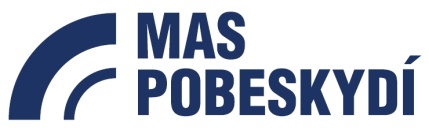 MAS Pobeskydí, z. s.739 53  Třanovice čp. 1Úvodní slovoNaše místní akční skupina se v roce 2019 zařadila mezi nejlépe čerpající místní akční skupiny v České republice. Do konce roku 2019 bylo úspěšně ukončeno 76 projektů za 80 mil. Kč a necelých 50 projektů (za více než 65 mil. Kč) bylo v realizaci, resp. čekalo na schválení řídicím orgánem.Díky podpoře MAS byla v roce 2019 zvýšena bezpečnost chodců např. v Bruzovicích, Hnojníku či Palkovicích. Bylo otevřeno nové komunitní centrum v Soběšovicích. Podpořili jsme rozšíření a zefektivnění činnosti místních podnikatelů od zemědělců a potravinářů po drobné řemeslníky a poskytovatele služeb. Tři neziskové organizace díky podpoře skrze MAS mohly nabízet pomoc osobám pečujícím o nemocné a stárnoucí členy rodiny, rodičům a manželským párům řešícím těžké životní situace, či osobám ohroženým sociálním vyloučením.MAS Pobeskydí se nezabývá „pouze“ výběrem a administrací projektů, ale rovněž realizuje vlastní projekty. V roce 2019 pokračovala realizace projektu Místní akční plán Frýdek-Místek II. Díky projektu se na území správního obvodu obce s rozšířenou působností Frýdek-Místek realizují aktivity spolupráce rozvíjející polytechnické a environmentální kompetence, čtenářskou, jazykovou a matematickou gramotnost, regionální témata a sociální kompetence. Velký zájem vzbudily i metodické kluby učitelů.V létě v rámci projektu Příměstské tábory v Pobeskydí proběhly další turnusy příměstských táborů v 7 obcích s podporou více než 180 rodin. Významnou akcí roku 2019 byla zářijová konference „Pobeskydí se nestydí“, která se dotkla všech témat, která MAS Pobeskydí podporuje – od místního podnikání, občanské infrastruktury, po školství.Ing. Jaroslav VotýpkaPředseda MAS Pobeskydí, z. s.Obsah1	Základní údaje	42	Orgány spolku a pracovní tým	63	Strategie komunitně vedeného místního rozvoje MAS Pobeskydí	83.1	Výzvy MAS Pobeskydí k podání žádosti o podporu	93.2	Realizované projekty s podporou MAS	113.3	Animační aktivity	163.4	Metodická pomoc pro školy v oblasti šablon	173.5	Monitoring a evaluace strategie	184	Místní akční plán Frýdek-Místek II	185	Příměstské tábory v Pobeskydí	206	Výběr dalších aktivit MAS Pobeskydí v roce 2019	216.1	Členství v Národní síti Místních akčních skupin ČR	216.2	Partnerství a spolupráce na venkově	217	Roční účetní závěrka	22Při tisku bude třeba upravit čísla stránek dle skutečnosti.Základní údajeNázev: 			MAS Pobeskydí, z. s.Sídlo:			Třanovice čp. 1, PSČ 739 53Právní forma:		spolekZapsána: ve spolkovém rejstříku vedeném u Krajského soudu v Ostravě, spisová značka L 14003IČ:			71212612Účel a posláníÚčelem spolku je sdružovat místní subjekty a vytvářet podmínky pro realizaci komunitně vedeného místního rozvoje (označovaného také jako metoda LEADER) území Pobeskydí. Komunitně vedený místní rozvoj je založen na konsenzu aktérů místního rozvoje a uskutečňuje se na základě integrované a víceodvětvové strategie místního rozvoje území. Je koncipován s ohledem na místní potřeby a potenciál a zahrnuje inovativní prvky v místních souvislostech, vytváření sítí a spolupráci.Posláním MAS Pobeskydí je podpora kulturního, společenského, sociálního a ekonomického rozvoje území Pobeskydí na bázi využití vnitřních lidských, přírodních a ekonomických potenciálů tohoto venkovského regionu, a na principu vytváření partnerství mezi subjekty veřejného a soukromého sektoru, včetně neziskového.Území působnosti MAS PobeskydíÚzemí působnosti MAS Pobeskydí je vymezeno katastrálním územím obcí, které souhlasily se začleněním do tohoto území. K 31. 12. 2019 bylo území působnosti tvořeno následujícími 43 obcemi: Albrechtice, Brušperk, Bruzovice, Dobrá, Dobratice, Dolní Domaslavice, Dolní Tošanovice, Fryčovice, Hnojník, Horní Bludovice, Horní Domaslavice, Horní Suchá, Horní Tošanovice, Hukvaldy, Chotěbuz, Komorní Lhotka, Kozlovice, Krásná, Krmelín, Lhotka, Lučina, Morávka, Nižní Lhoty, Nošovice, Palkovice, Pazderna, Pražmo, Raškovice, Ropice, Řeka, Smilovice, Soběšovice, Stará Ves nad Ondřejnicí, Staré Město, Staříč, Stonava, Střítež, Těrlicko, Třanovice, Vělopolí, Vojkovice, Vyšní Lhoty, Žermanice.ČlenovéČlenská základna spolku je tvořena partnerstvím veřejného sektoru, podnikatelských subjektů a neziskových organizací. K 31. 12. 2019 se členská základna skládala z 38 členů, z toho veřejný sektor zastupovalo 10 členů. Členové se přiřadili do šesti zájmových skupin. Rozdělení členů do zájmových skupin:1. Podnikání a zaměstnanostIng. Jaroslav VotýpkaKvalifikační a personální agentura, o. p. s.2. Zemědělství a lesnictvíAGRO – DOMINIK spol. s r.o.Asociace soukromého zemědělství Těšínského Slezska z.s.Družstvo Raškovice Farma Krásná s.r.o.Karel PonczaPřemysl MotičkaTOZOS spol. s r.o.Zemědělská společnost s.r.o.Zemědělské družstvo vlastníků Nošovice3. Pomoc pro potřebné a sociální službyFarní sbor Slezské církve evangelické a.v. v TřanovicíchIntegrovaný sociální ústav Komorní Lhotka čp. 184, příspěvková organizaceObecně prospěšná společnost Sv. Josefa, o.p.s.Římskokatolická farnost DomaslaviceSpolek HIPONĚHASpolek Tulipán4. Vzdělávání, děti a mládežEtická výchova, o.p.s.Rodinné centrum Bambulín, z. s.SlunceŠOV Třanovice, o.p.s.Základní škola a Mateřská škola Dobratice, okres Frýdek-Místek, příspěvková organizaceZákladní škola a Mateřská škola Těrlicko, příspěvková organizaceZákladní škola a Mateřská škola s polským jazykem vyučovacím Zwirki i Wigury TěrlickoZákladní škola a Mateřská škola Leoše Janáčka Hukvaldy, příspěvková organizace5. Pospolitost a kulturní dědictvíJK Vělopolí z.s.SH ČMS - Sbor dobrovolných hasičů Dolní DomaslaviceSH ČMS - Sbor dobrovolných hasičů LučinaTělovýchovná jednota Dobratice, z. s.Tělovýchovná jednota Stará Ves nad Ondřejnicí, z.s.Tělovýchovná jednota Tošanovice z.s.6. Životní prostředí, infrastruktura a rozvoj územíKČT, odbor BeskydyMikroregion Žermanické a Těrlické přehradyMyslivecký spolek Bruzovice, z. s.Sdružení měst a obcí povodí OndřejniceSdružení obcí povodí MorávkySdružení obcí povodí StonávkyTřanovice služby, o.p.s.Orgány spolku a pracovní týmNejvyšším orgánem spolku je valná hromada. Jejího zasedání se mají právo účastnit všichni členové, přičemž každý člen má jeden hlas. Valná hromada volí členy dalších povinných orgánů, tj. programového výboru, výběrové komise a kontrolní komise. Každý člen spolku může být členem pouze jednoho z povinných orgánů. Činnost a práci spolku zajišťuje pracovní tým pod vedením ředitele.Valná hromadaValná hromada se skládá ze všech členů MAS Pobeskydí, z. s. Právo účastnit se valné hromady má člen fyzická osoba osobně, člen právnická osoba v zastoupení člena svého statutárního orgánu, případně pověřené osoby na základě plné moci. V roce 2019 zasedala valná hromada ve dnech 19. 3. 2019 a 18. 9. 2019. Na svých zasedáních schvalovala účetní závěrku, rozpočet, členy výběrové komise, přijetí nových členů, změnu strategie komunitně vedeného místního rozvoje a rozšíření programového rámce Programu rozvoje venkova o fichi č. 6 „Občanskou vybavenost“.Předseda a místopředsedaStatutární orgán, který zastupuje spolek navenek a jedná jménem spolku na základě usnesení valné hromady a programového výboru. K 31. 12. 2019 zastával post předsedy Ing. Jaroslav Votýpka, místopředsedou byl Ing. Vladimír Baginský.Programový výborVýkonný a rozhodovací orgán spolku. Na zasedáních programový výbor projednával a schválil vyhlašované výzvy a jejich harmonogram, změny v rozpočtu spolku, zadával úkoly ředitelce a prováděl výběr projektů na základě návrhu výběrové komise. Programový výbor v roce 2019 zasedal čtyřikrát (18. 2. 2019, 26. 4. 2019, 20. 6. 2019, 25. 11. 2019) a dle potřeby rozhodoval mimo zasedání (7. – 8. 1. 2019, 24. – 25. 1. 2019, 11. – 13. 3. 2019, 7. – 11. 6. 2019, 2. – 10. 8. 2019, 30. 8. – 3. 9. 2019). K 31. 12. 2019 měl programový výbor následující složení:Ing. Jaroslav Votýpka (předseda),Farma Krásná s. r. o. – Alena Krhutová,JK Vělopolí, z. s. – Ing. Lucie Latochová,Sdružení obcí povodí Morávky – Jiří Blahuta,ŠOV Třanovice, o.p.s. – Ing. Vladimír Baginský.Výběrová komiseSpecifický orgán spolku, jehož hlavním úkolem je hodnocení a doporučení projektů k finanční podpoře. V roce 2019 výběrová komise hodnotila projekty ve 4 výzvách (28. 5. 2019, 18. 6. 2019, 4. 11. 2019).K 31. 12. 2019 měla výběrová komise následující složení:AGRO – DOMINIK spol. s r.o. – Ivo Dominík (předseda),Alois Škuta,Integrovaný sociální ústav Komorní Lhotka čp. 184, příspěvková organizace – Stanislav Čmiel,Mikroregion Žermanické a Těrlické přehrady – Jana Pohludková,Myslivecký spolek Bruzovice, z.s. – Přemysl Ondračka,Rodinné centrum Bambulín, z.s. – Ing. Lucie Pupíková,Tělovýchovná jednota Dobratice, o.s. – Ing. Břetislav Bortlíček,TOZOS spol. s r.o. – Jana Janišová,Základní škola a Mateřská škola Leoše Janáčka Hukvaldy, příspěvková organizace – Mgr. Alena Lévová.Kontrolní komiseKontrolní komise je kontrolním orgánem spolku. 13. 6. 2019 proběhlo každoroční zasedání, na kterém kontrolní komise provedla monitoring a evaluaci strategie komunitně vedeného místního rozvoje a pravidelnou kontrolu dodržování stanov, pravidel a další závazné dokumentace, a také kontrolu účelného hospodaření spolku. 16. 7. 2019 proběhlo mimořádné zasedání kontrolní komise ve věci projednání žádosti o prověření postupů MAS u neúspěšného žadatele. Kontrolní komise neshledala v postupech MAS pochybení. K 31. 12. 2019 měla kontrolní komise následující členy:Římskokatolická farnost Domaslavice – Ing. Karel Obluk (předseda),Družstvo Raškovice – Ing. Michal Madzia,Sdružení obcí povodí Stonávky – Michaela Porvisová.Pracovní týmSložení pracovního týmu MAS Pobeskydí v roce 2019:Ing. Krystyna Nováková (ředitelka a hlavní manažer projektů),Ing. Lenka Bury (pracovnice implementace MAP),Monika Gillová (projektová asistentka a administrátorka),Mgr. Silvie Lišková (animátorka škol a projektová manažerka OPZ),David W. Novák (hlavní koordinátor a facilitátor MAP),Mgr. Petr Piekar (projektový manažer PRV),Ing. Zdeňka Platošová (pracovnice plánování a implementace MAP),Ing. Zuzana Zaoralová (projektová asistentka OPŽP),RNDr. Pavel Žiška (projektový manažer IROP).Dále byly zapojeny další osoby na základě dohod o provedení práce.Obrázek: 0101a Pracovní tým místní akční skupinyObrázky 02: Zasedání orgánůStrategie komunitně vedeného místního rozvoje MAS PobeskydíStrategie komunitně vedeného místního rozvoje MAS Pobeskydí (dále pouze „strategie“) je prostředkem pro využití integrovaného nástroje „komunitně vedeného místního rozvoje“ (zkratka z angličtiny CLLD). Tento nástroj slouží během programového období 2014–2020 k rozvoji venkovských území za využití metody LEADER, zejména přístupu zdola nahoru a partnerství veřejného a soukromého sektoru.Naše strategie je podpořena v rámci jednotlivých dotačních programů následujícími alokacemi:35 mil. Kč	Programový rámec Program rozvoje venkovaInvestice do zemědělstvíZemědělské produktyMístní nezemědělská produkceInvestice do lesnictvíObčanská vybavenostSpolupráce v rámci iniciativy LEADER90 mil. Kč	Programový rámec Integrovaného regionálního operačního programuInfrastruktura sociálních služeb a začleňováníVzdělávací infrastrukturaUdržitelná a bezpečná doprava26,6 mil. Kč 	Programový rámec Operačního programu ZaměstnanostPřístup k zaměstnáníSlaďování rodinného a profesního životaPrevence a řešení sociálního vyloučení10,5 mil. Kč	Programový rámec Operačního programu Životní prostředíPrevence invazních druhůIntravilány a veřejná prostranstvíV roce 2019 byla podpora rozšířena o fichi „Občanská vybavenost“, ve které podporujeme menší projekty obcí, spolků a dalších subjektů na obnovu veřejných prostranství, rekonstrukce hasičských zbrojnic jednotek JPO 5 a zázemí pro spolkovou a kulturní činnost vč. knihoven. Dále byla v roce 2019 navýšená alokace Operačního programu Zaměstnanost (Slaďování rodinného a profesního života a Prevence a řešení sociálního vyloučení) a formálně snížena alokace opatření „Prevence invazních druhů“, u kterého nebyla zjištěna další potřeba podpory likvidace křídlatky na území chráněných krajinných oblastí.Výzvy MAS Pobeskydí k podání žádosti o podporuV roce 2019 bylo vyhlášeno 7 výzev ve všech programových rámcích. Podporu jsme otevřeli pro výsadbu sídelní zeleně v Operačním programu Životní prostředí, pro chodníky, cyklostezky, vzdělávací a sociální infrastrukturu v Integrovaném regionálním operačním programu, pro investice do podnikání v Programu rozvoje venkova a pro příměstské tábory a projekty v sociální oblasti v Operačním programu Zaměstnanost.Celkem bylo v roce 2019 ve výzvách podáno 90 žádostí o podporu, z toho 38 projektů bylo k podpoře vybráno. Největší zájem byl již tradičně u investic do podnikání a výstavby chodníků a cyklostezek. Tabulka 1: Přehled výzev a průběhu realizace projektů k 31. 12. 2019Realizované projekty s podporou MASDo konce roku 2019 bylo úspěšně ukončeno 76 projektů za 80 mil. Kč a necelých 50 projektů (za více než 65 mil. Kč) bylo v realizaci, resp. čekalo na schválení řídicím orgánem. V průběhu realizace projektů MAS organizuje školení pro příjemce, administruje hlášení o změnách, konzultuje dokladování či kontroluje žádosti o platbu v PRV. V době udržitelnosti projektu MAS monitoruje zejména dodržování závazků vyplývajících z věcného hodnocení.3.2.1 Programový rámec Integrovaného regionálního operačního programuV programovém rámci IROP bylo do konce roku 2019 vyhlášeno celkem 7 výzev. V těchto výzvách bylo předloženo celkem 40 žádostí o podporu, z toho 20 žádostí bylo MAS Pobeskydí doporučeno k realizaci a 14 žádostí bylo ve fázi hodnocení. Ke konci roku bylo 18 projektů fyzicky dokončeno, 1 projekt byl v realizaci a 1 projekt čekal na schválení ze strany řídicího orgánu, kterým je Ministerstvo pro místní rozvoj.Tabulka 2: Úspěšně ukončené projekty v opatření Udržitelná a bezpečná doprava„Zvyšujeme bezpečnost podporou modernizace a výstavby chodníků“(fotografie 03 – chodníky)Tabulka 3: Úspěšně ukončené projekty v opatření Vzdělávací infrastruktura„Podporujeme školy a školky plné nových zážitků a inspirace"(fotografie 04 – školy)Tabulka 4: Úspěšně ukončené projekty v opatření Infrastruktura sociálních služeb a začleňování„Vytváříme místa pro setkávání obyvatel"(fotografie 04a – komunitní centra)3.2.2 Programový rámec Operačního programu ZaměstnanostV roce 2019 druhým rokem pokračovala realizace klíčového projektu MAS Pobeskydí Příměstské tábory v Pobeskydí v opatření slaďování rodinného a profesního života a pokračovala realizace tří projektů v opatření prevence a řešení sociálního vyloučení. Všechny projekty jsou realizovány nestátními neziskovými organizacemi, které mají stoprocentní dotaci.„Zřízení a provozování Komunitního centra Tulipán v Horní Suché“ (Spolek Tulipán; dotace 1,9 mil. Kč)Cílem projektu bylo začlenění osob z cílové skupiny do života v obci, jejich propojení s ostatními obyvateli a rozvoj sociálních a dalších klíčových kompetencí pro zapojení do společnosti, a to prostřednictvím provozování aktivit komunitního centra. Díky projektu vznikl klub dětí a kroužek rodičů, byly realizovány programy na podporu zaměstnanosti, počítačové gramotnosti a pořádány kulturní a osvětové akce. Projekt byl v roce 2019 ukončen a plynule na něj navázal pokračující projekt „Provozování Komunitního centra Tulipán v Horní Suché“ (s podporou cca 2 mil. Kč).„Podpora pečujících osob v Pobeskydí“ (Slezská Diakonie; dotace 2 mil. Kč)Předmětem je realizace podpůrných služeb pro pečující osoby v Pobeskydí. Podporuje jejich edukaci a rozvoj vzájemné provázanosti služeb. Cílem je zvýšení informovanosti o vlastních možnostech pečujících a osvěta, především v oblasti péče o osoby s demencí, čemuž napomůže také inovativní dramatické představení v obcích Pobeskydí. Předpokládá se dlouhodobý dopad projektu díky rozjezdu svépomocných skupin jako jedné z klíčových aktivit projektu. Na projekt v roce 2020 plynule navazuje projekt „Podpora pečujících osob v Pobeskydí II“.„Kompetence pro stabilnější rodinu“ (Centrum pro rodinu a sociální péči z. s.; dotace 1 mil. Kč)Cílem projektu je prevence sociálního vyloučení posílením rodinných a rodičovských kompetencí, rozvojem komunikačních a psychosociálních dovedností, posílením osobních kompetencí v běžném životě u rodin pečujících o děti. Tím projekt také přispívá k posílení jejich sebedůvěry pro zapojení do komunity a obnovení či upevnění kontaktu s přirozeným sociálním prostředím. Projekt byl v roce 2019 ukončen a v roce 2020 budou aktivity pokračovat v navazujícím projektu „Kompetence pro stabilnější rodinu II“.„Pomáháme lidem a rodinám v tíživých životních situacích“(fotografie 05 – rodina)3.2.3 Programový rámec Programu rozvoje venkovaProgramový rámec Programu rozvoje venkova podporuje místní hospodářství, a to zejména podporou projektů v zemědělství, potravinářství i nezemědělských oborech. V první a druhé výzvě jsme vybrali k podpoře 25 a 42 projektů. Ke konci roku 2019 již byly dokončeny všechny projekty první a druhé výzvy (celkem 55). V průběhu realizace od žádosti odstoupilo 12 žadatelů (prostředky jsou využity v dalších vyhlašovaných výzvách).Tabulka 5: Úspěšně ukončené projekty ve fichi Investice do zemědělství„Motivujeme rodinné a místní farmy k rozvoji“(fotografie 06 – farmy)Tabulka 6: Úspěšně ukončené projekty ve fichi Zemědělské produkty„Přibližujeme místní potraviny místním lidem“(fotografie 07 – potraviny)Tabulka 7: Úspěšně ukončené projekty ve fichi Místní nezemědělská produkce„Rozvíjíme místní nabídku služeb a řemesel“(fotografie 08 – služby a řemesla)Tabulka 8: Úspěšně ukončené projekty ve fichi Investice do lesnictví„Zkvalitňujeme práci v lesích a se dřevem“(fotografie 08a – lesy)3.2.3 Programový rámec Operačního programu Životní prostředíTaké v roce 2019 pokračovala realizace projektu Likvidace křídlatky v povodí Morávky (opatření Prevence invazních druhů, dotace cca 450 tis. Kč). Projekt je zaměřen na ochranu a podporu biodiverzity ekosystémů údolní nivy části Morávky, které jsou ohroženy křídlatkou. Eliminací křídlatky bude odvrácena jejich postupující degradace způsobená stálým šířením tohoto nepůvodního invazního druhu. Potlačení křídlatky bude provedeno pomocí chemické likvidace opakovaným postřikem herbicidu.Animační aktivityV průběhu roku 2019 bylo uspořádáno 8 seminářů pro žadatele a příjemce a 6 dalších animačních akcí, které měly přispět k lepšímu čerpání dotačních prostředků, ke zkvalitnění realizace strategie a přípravě dalších výzev. Na animačních akcích jsou představovány dotační možnosti, prezentovány příklady dobré praxe a dochází k výměně zkušeností místních aktérů. Významnou akcí roku 2019 byla zářijová konference „Pobeskydí se nestydí“, které se zúčastnilo cca 60 osob a 15 účinkujících. Konference se dotkla všech témat, které MAS Pobeskydí podporuje: příroda a krajina, pomoc a péče o potřebné, podnikání na venkově, školství a obecní infrastruktura. Konferenci zakončili předseda MAS Pobeskydí Jaroslav Votýpka a předseda Národní sítě místních akčních skupin Jiří Krist pohledem do budoucna.16. 1. 2019 (Třanovice) „Seminář pro žadatele v rámci 3. výzvy MAS Pobeskydí – OPŽP – Intravilány a veřejná prostranství (sídelní zeleň)“ 21. 1. 2019 (Třanovice) „Jednání focusní skupiny k mid-term evaluaci (střednědobé hodnocení) Strategie komunitně vedeného místního rozvoje MAS Pobeskydí“24. 1. 2019 (Třanovice) „Jednání focusní skupiny k mid-term evaluaci (střednědobé hodnocení) Strategie komunitně vedeného místního rozvoje MAS Pobeskydí“6. 3. 2019 (Třanovice) „Seminář pro žadatele v rámci MAS Pobeskydí – Prevence a řešení sociálního vyloučení (II.)“4. 4. 2019 (Třanovice) „Seminář pro žadatele v rámci 4. výzvy Programu rozvoje venkova Fiche č. 1–4 realizace Strategie CLLD Strategie komunitně vedeného místního rozvoje MAS Pobeskydí“ 11. 4. 2019 (Hukvaldy) „Seminář pro žadatele v rámci 4. výzvy Programu rozvoje venkova Fiche č. 1–4 realizace Strategie CLLD Strategie komunitně vedeného místního rozvoje MAS Pobeskydí“24. 4. 2019 (Třanovice) „Informativní seminář Podpora příměstských táborů v Pobeskydí“25. 4. 2019 (Hukvaldy) „Seminář Podpora místních produktů v rámci 4. výzvy Programu rozvoje venkova Fiche č. 1–4 realizace Strategie CLLD Strategie komunitně vedeného místního rozvoje MAS Pobeskydí“26. 6. 2019 (Třanovice) „Zasedání pracovní skupiny Společnost, Životní prostředí a infrastruktura, Hospodářství a členů MAS Pobeskydí“15. 7. 2019 (Třanovice) „Seminář pro žadatele v rámci výzvy MAS Pobeskydí – Slaďování rodinného a profesního života (II.)“30. 7. 2019 (Třanovice) „Seminář pro příjemce zadávání zakázek v Programu rozvoje venkova“1. 8. 2019 (Třanovice) „Seminář pro žadatele 5. až 7. výzvy MAS Pobeskydí – IROP – Infrastruktura sociálních služeb a začleňování II. Udržitelná a bezpečná doprava III. Vzdělávací infrastruktura II.“18. 9. 2019 (Třanovice) „Konference Pobeskydí se nestydí“16. 12. 2019 (Třanovice) „Seminář pro příjemce v rámci výzev MAS Pobeskydí – Prevence a řešení sociálního vyloučení (II.)“Obrázek 09 – Konference „Pobeskydí se nestydí“Metodická pomoc pro školy v oblasti šablonVýznamnou animační aktivitou je animace a metodická pomoc pro školy a školská zařízení v OP VVV. Naše animátorka škol pomáhala při přípravě i administraci projektů škol ve výzvách OP VVV zaměřených na podporu škol formou projektů zjednodušeného vykazování – šablony I. a II. Metodická pomoc se týká nejenom přípravy projektové žádosti, ale pokračuje i v průběhu realizace projektu. Školy se mohou na naši animátorku škol bezplatně obrátit také s dílčími problémy.V roce 2019 jsme měli možnost touto cestou spolupracovat na šablonách škol z Těrlicka, Stříteže, Třanovic, Smilovic, Soběšovic, Horních a Dolních Domaslavic, Vyšních Lhot, Staré Vsi nad Ondřejnicí, Lučiny, Hnojníku, a dalších.Monitoring a evaluace strategieNedílnou součástí je pravidelný monitoring naplňování strategie. Monitoring je prováděn pravidelně dvakrát ročně na úrovni integrovaného nástroje, tj. jednotlivých programových rámců, a následně jednou ročně na úrovni celé strategie. V této souvislosti je sledováno naplňování finančního a indikátorového plánu integrovaného nástroje a dílčích indikátorů pro sledování a vyhodnocování realizace celé strategie.V roce 2019 jsme prováděli střednědobé hodnocení naplňování Strategie. Ve většině výzev byl předložen dostatečný počet žádostí o podporu, zájem výrazně převyšující alokaci výzev nastal především v opatřeních Udržitelná a bezpečná doprava, Vzdělávací infrastruktura a ve fichi č. 1 Investice do zemědělství. Byla zjištěna silná potřeba zaměřit se na podporu občanské vybavenosti a obecní infrastruktury. Ze šetření vzešlo také doporučení zaměřit se na investice do zázemí místních spolků, hasičských zbrojnic, veřejných stezek nebo investic do veřejného prostranství. Z provedené evaluace vyplynula také doporučení k prohloubení propagace činnosti MAS a podpořených projektů.Tabulka 9: Výsledky monitoringu prováděného v roce 2019Místní akční plán Frýdek-Místek IIMAS Pobeskydí v roce 2019 pokračovala v realizaci projektu Místní akční plán Frýdek-Místek II, který navazuje na předešlý projekt Místní akční plán Frýdek-Místek (ukončený v roce 2017). Tento projekt se zaměřuje na oblast vzdělávání, výchovy a souvisejících oblastí ve správním obvodu obce s rozšířenou působností Frýdek-Místek, který zahrnuje kromě 29 obcí Pobeskydí také území 8 dalších obcí, včetně statutárního města Frýdek-Místek. Partnery projektu jsou Statutární město Frýdek-Místek a MAS Slezská brána, z. s.Projekt je rozdělen do čtyř částí, za stěžejní lze považovat rozvoj a aktualizaci místního akčního plánu (MAP), a jeho implementaci. První vyjmenovaná část se soustředí na posilování organizačních a odborných platforem a na strategické plánování v oblasti vzdělávání, výchovy a v souvisejících oblastech. V této souvislosti v roce 2019 proběhla řada jednání řídícího výboru a následujících 7 pracovních skupin:Mateřinka (pro předškolní vzdělávání a péči) – Bc. Martin Kocur (vedoucí)Čtenářská gramotnost – Mgr. Alena Lévová (vedoucí)Matematická gramotnost – Mgr. Libor Lepík (vedoucí)Region (pro sociální kompetence) – Mgr. Ilona Racková (vedoucí)Profese (pro profesní kompetence) – Mgr. Kristýna Šircová (vedoucí)Šance (pro rovné příležitosti a společné vzdělávání) – Mgr. Hana Kachtíková (vedoucí)Zázemí (pro financování) – Ing. Jaroslav Votýpka (vedoucí)Pracovní skupiny se v roce 2019 sešly čtyřikrát (únor/březen, květen/červen, září/říjen, listopad/prosinec) a projednávaly priority pro rok 2019 a následně aktivity spolupráce do ročních akčních plánů 2019 a 2020.Řídící výbor, který je nejvyšším orgánem projektu, se sešel 27. 3. 2019 a 27. 9. 2019, a dle potřeby rozhodoval mimo zasedání skrze emailovou komunikaci. Projednával a schvaloval aktivity spolupráce pro rok 2019 a 2020, aktualizaci ročního akčního plánu 2019 (verze 2019/09) a dvě aktualizace seznamu investičních priorit (verze 2019/03, 2019/09).Implementace MAP probíhá na základě ročního akčního plánu. V roce 2019 byly realizovány aktivity spolupráce zaměřené na rozvoj polytechnických kompetencí, matematické a čtenářské gramotnosti, regionální témata a výměnu zkušeností v metodických klubech. Do každé aktivity spolupráce je zapojeno min. 5 organizací (z toho min. 3 školy), z nichž je jedna garantem aktivity.Jednalo se o tyto aktivity spolupráce a jejich garanty:Metodický klub mateřských škol (Mateřská škola Beruška, Frýdek-Místek, Nad Lipinou 2318)Setkání předškoláků aneb brzy půjdem do školy (Mateřská škola Pražmo, příspěvková organizace, okres Frýdek-Místek)Voda & písek (Mateřská škola Beruška, Frýdek-Místek, Nad Lipinou 2318)Tematické kufříky pro rozvoj čtenářské gramotnosti (Městská knihovna Frýdek-Místek, příspěvková organizace)Setkání s knihou (Základní škola Fryčovice, okres Frýdek-Místek, příspěvková organizace)Tematické kufříky pro rozvoj čtenářské gramotnosti II (MAS Pobeskydí, z. s.)Netradiční formy práce s literaturou (Městská knihovna Vratimov)Biblioterapeutické workshopy (Celé Česko čte dětem o. p. s.)Předávání zkušeností v dramatické výchově III (Základní škola a mateřská škola Třanovice, příspěvková organizace)Zlatá CIHLA a Zlatá cihlička (Gymnázium a Střední odborná škola, Frýdek-Místek, Cihelní 410, příspěvková organizace)Matematicko-fyzikální soustředění (Základní škola a Mateřská škola, Baška, příspěvková organizace)Metodický klub matematiky (Základní škola a Mateřská škola, Baška, příspěvková organizace)Výuka angličtiny na 1. stupni ZŠ metodou J. B. E. (Základní škola T. G. Masaryka Krmelín, okres Frýdek-Místek, příspěvková organizace)Interaktivní výuka biologie (Kvalifikační a personální agentura, o. p. s.)Mladí výtvarníci o našem regionu (Základní škola Paskov, okres Frýdek-Místek, příspěvková organizace)Objev kraj, Rašek ráj! (Základní škola a mateřská škola Raškovice)Dřevěné památky regionu (Základní škola Paskov, okres Frýdek-Místek, příspěvková organizace)Environmentální soutěž Zlatý kapřík III (Základní škola a mateřská škola Lučina, okres Frýdek-Místek, příspěvková organizace)Úžasná věda (Základní škola a mateřská škola Raškovice)Mlsná vařečka (Základní škola a mateřská škola Dobratice, okres Frýdek-Místek, příspěvková organizace)Příměstské tábory na podporu manuální zručnosti (MAS Pobeskydí, z. s.)Polytechnika je zábava (Základní škola Dobrá, příspěvková organizace)Šikovné ruce (Základní škola a mateřská škola Raškovice)Polytechnika aneb robotů se nebojíme (Základní škola a Mateřská škola, Baška, příspěvková organizace)Metodický klub společného vzdělávání (Základní škola a mateřská škola Raškovice)Sdílenou praxí ke zkvalitnění škol v regionu (Základní škola a mateřská škola Raškovice)Metodický klub malotřídních škol II (Základní škola a mateřská škola Nošovice, příspěvková organizace)Metodický klub prvního stupně základních škol (Základní a mateřská škola Frýdek-Místek, Jana Čapka 2555)Metodický klub jazyků (Základní škola Fryčovice, okres Frýdek-Místek, příspěvková organizace)Metodický klub školních družin a klubů (Základní škola a mateřská škola Raškovice)Posezení nad šálkem kávy (MAS Pobeskydí, z. s.)10 aktivit bylo ukončeno. Ostatní aktivity pokračují i v roce 2020, kdy se k nim přidají další aktivity.Obrázek 10 - MAP FMPříměstské tábory v PobeskydíDo třetí výzvy MAS Pobeskydí v programovém rámci OPZ podala MAS Pobeskydí vlastní projekt, kterým chtěla otestovat realizaci příměstských táborů v Pobeskydí. Projekt „Příměstské tábory v Pobeskydí“ byl podpořen stoprocentní dotací 1,7 mil. Kč. V roce 2019 proběhly příměstské tábory v 7 lokalitách Pobeskydí, a to v Bruzovicích, Dobraticích, Fryčovicích, Kozlovicích, Hukvaldech, Těrlicku a Vělopolí. Celkem jsme zrealizovali 13 turnusů, které využilo více než 182 rodin. Z projektu bylo hrazeno zajištění hlídání, pronájem prostor, drobné vybavení, pomůcky a materiál, a pro každý turnus jedna animační akce. V roce 2019 byly do programu některých táborů zahrnuty polytechnické a badatelské aktivity. Děti si během táborů mohly vyzkoušet různé sporty, vč. golfu, fotbalu, jezdectví a hasičského sportu. Tvořily v keramické dílně a kuchyňkách. Poznávaly život na farmě.Příměstské tábory budou pokračovat i v dalších letech.Obrázek 11 - PTPVýběr dalších aktivit MAS Pobeskydí v roce 2019Partnerství a spolupráce na venkověSpolupráce s tuzemskými a zahraničními partnery je jednou z důležitých činností MAS Pobeskydí, která přispívá k naplňování poslání spolku. Partnerství je realizováno ve dvou rovinách: v rovině vzájemné výměny zkušeností a znalostí, a v rovině přípravy a realizace společných projektů. Vzájemná výměna zkušeností probíhá zejména na krajské úrovni.MAS Pobeskydí je jedním ze zakládajících členů Národní sítě Místních akčních skupin ČR (NS MAS ČR). Hlavním posláním NS MAS je sdružovat místní akční skupiny, rozvíjet spolupráci s dalšími aktéry na venkově a hájit společné zájmy ve vztahu k orgánům státu. Zástupci naší místní akční skupiny se aktivně zapojují do pracovních skupin při NS MAS ČR, a to: PS LEADER, PS Chytrý venkov, PS Sociální, PS Program a vize.Místní akční skupiny se pravidelně setkávají i na krajské úrovni. V roce 2019 byla činnost KS MAS Moravskoslezského kraje zaměřena především na podporu při realizaci výzev a administraci projektů, a také při střednědobém hodnocení činnosti MAS. V této oblasti poskytovali naši zaměstnanci ostatním MAS metodickou podporu dle potřeby. Jednání krajského sdružení probíhala pravidelně jednou měsíčně.Dále je naše místní akční skupina členem Spolku pro obnovu venkova, se kterým sdílí některé vize o obnově venkova, venkovské pospolitosti a rodiny.Spolupráce s Celostátní sítí pro venkovOd roku 2008 jsme partnerem Celostátní sítě pro venkov – komunikační platformy Programu rozvoje venkova, jejímž posláním je, mezi jinými, zvýšit zapojení zúčastněných stran do provádění rozvoje venkova a podpořit inovace v zemědělství, produkci potravin, lesnictví a venkovských oblastech. V roce 2019 jsme byli spolupořadateli již tradičního setkání „Z pole rovnou do kuchyně III“ (30.  10. 2019, Ostrava) a dále workshopu „Jak uspět v prodeji lokálních produktů?“ (15. 11. 2019, Hukvaldy).Obrázek 12 akce CSVRoční účetní závěrkaSpolek sestavuje roční účetní závěrku v plném rozsahu, vč. přílohy k účetní závěrce. Ve výroční zprávě jsou uváděny základní a souhrnné údaje k 31. 12. 2019.Výkaz zisku a ztráty k 31. 12. 2019:Výsledkem hospodaření spolku za rok 2019 je zisk 18 tis. Kč. Náklady spolku dosáhly výše 8 525 tis. Kč, z toho cca 71,8 % tvořily osobní náklady (průměrný přepočtený počet zaměstnanců byl 7,5). Výnosy spolku představovaly zejména provozní dotace (8 195 tis. Kč) projektů: Provozní a animační výdaje MAS Pobeskydí (Integrovaný regionální operační program), Příměstské tábory v Pobeskydí (Operační program Zaměstnanost) a Místní akční plán Frýdek-Místek II (Operační program Výzkum, vývoj a vzdělávání). Většina těchto výnosů a nákladů se vztahuje k hlavní činnosti. Vedlejší výdělečná činnost byla z kapacitních důvodů vyvíjena v menší míře, a to zejména v souvislosti s pořádáním vzdělávacích aktivit. Členské příspěvky v roce 2019 byly fakturovány ve výši 214 tis. Kč a byly sníženy o necelých 7 tis. Kč, což představuje nezaplacené příspěvky u bývalých členů. Výše členského příspěvku činí 45 tis. Kč pro svazek obcí, 3 tis. Kč pro podnikatelský subjekt, 500 Kč pro jiný veřejný subjekt a 200 Kč pro ostatní neveřejný subjekt.Rozvaha k 31. 12. 2019:Celková aktiva a současně pasiva spolku k 31. 12. 2019 se oproti konci předchozího roku navýšila o 7 041 tis. Kč a dosáhla účetní hodnoty 16 922 tis. Kč. Toto navýšení je způsobeno nevyúčtovanými dotacemi. Významnou část aktiv tvoří dohadné položky aktiv (předpokládaná výše dotace) a významnou část pasiv tvoří poskytnuté zálohy na dotace. K 31. 12. 2019 byl podrozvahově evidován drobný majetek s pořizovací cenou cca 1 798 tis. Kč (způsobeno zejména pořízením didaktických pomůcek a sportovního vybavení u projektů Místní akční plán II a Příměstské tábory v Pobeskydí). Souběžně došlo ke zvýšení vlastních zdrojů, tj. výsledku hospodaření.Vyhodnocení rozpočtu na rok 2019Schválený rozpočet prošel jednou změnou. Změny zahrnovaly zejména snížení nákladů na dohody o provedení práce, na ostatní služby a související snížení příjmů dotace. Dále bylo zohledněno navýšení nákladů na materiál a vybavení v projektu Místní akční plán Frýdek-Místek II. Oproti schválenému rozpočtu k 19. 3. 2019 celkově došlo ke snížení nákladů a paralelně i příjmů o 5 %. Většina rozdílů byla zohledněna v provedené změně rozpočtu.Tato výroční zpráva byla schválena valnou hromadou dne 17. 9. 2020.Název výzvyDatum vyhlášení (alokace na výzvu)Počet přijatých projektůPočet přijatých projektůPožadovaná dotacePočet vybraných projektůDotace vybraných projektůPočet ukončených projektůDotace ukončených projektůMAS Pobeskydí – Prevence a řešení sociálního vyloučení (I.)20. 2. 2017(6,5 mil. Kč)557,0 mil. Kč34,9 mil. Kč34,8 mil. KčVýzva č. 01 Programu rozvoje venkova21. 3. 2017(18 mil. Kč)282811,0 mil. Kč259,0 mil. Kč218,1 mil. KčMAS Pobeskydí – IROP – Udržitelná a bezpečná doprava I.31. 5. 2017(25 mil. Kč)9932,1 mil. Kč932,1 mil. Kč930,4 mil. KčMAS Pobeskydí – IROP – Infrastruktura sociálních služeb a začleňování I.31. 5. 2017(5 mil. Kč)114,7 mil. Kč14,7 mil. Kč14,7 mil. KčMAS Pobeskydí – IROP – Vzdělávací infrastruktura I.14. 7. 2017(15 mil. Kč)7727,3 mil. Kč415,0 mil. Kč414,9 mil. KčMAS Pobeskydí – Přístup k zaměstnání (I.)20. 9. 2017(2 mil. Kč)000 Kč00 Kč00 Kč1. výzva MAS Pobeskydí – OPŽP – Prevence invazních druhů (I.)15. 9. 2017(1,7 mil. Kč)10,5 mil. Kč0,5 mil. Kč10,5 mil. Kč------MAS Pobeskydí – IROP – Udržitelná a bezpečná doprava II.18. 12. 2017(12 mil. Kč)824,7 mil. Kč24,7 mil. Kč512,0 mil. Kč49,1 mil. KčMAS Pobeskydí – Slaďování profesního a rodinného života (I.)22. 12. 2017(2 mil. Kč)12,0 mil. Kč2,0 mil. Kč11,77 mil. Kč------Výzva č. 02 Programu rozvoje venkova31. 12. 2017(12,3 mil. Kč)6317,2 mil. Kč17,2 mil. Kč4212,4 mil. Kč348,0 mil. KčVýzva MAS Pobeskydí – OPŽP – Prevence invazních druhů (II.)1. 8. 2018(1,17 mil. Kč)00 Kč0 Kč00 Kč00 Kč3. výzva MAS Pobeskydí – OPŽP – Intravilány a veřejná prostranství (sídelní zeleň)7. 2. 2019(10 mil. Kč)46,5 mil. Kč6,5 mil. KčVýběr projektů proběhl v roce 2020Výběr projektů proběhl v roce 2020Výběr projektů proběhl v roce 2020Výběr projektů proběhl v roce 2020MAS Pobeskydí – Prevence a řešení sociálního vyloučení (II.)28. 2. 2019(10 mil. Kč.)813,9 mil. Kč13,9 mil. Kč58,7 mil. Kč------Výzva č. 04 Programu rozvoje venkova1. 4. 2019 (9,1 mil. Kč)5719,5 mil. Kč19,5 mil. Kč179,4 mil. Kč------MAS Pobeskydí – Slaďování rodinného a profesního života (II.)13. 6. 2019(10 mil. Kč)68,8 mil. Kč8,8 mil. Kč68,8 mil. Kč------MAS Pobeskydí – IROP – Infrastruktura sociálních služeb a začleňování II.17. 7. 2019(3 mil. Kč)13,0 mil. Kč3,0 mil. Kč13,0 mil. Kč------MAS Pobeskydí – IROP – Udržitelná a bezpečná doprava III.17. 7. 2019 (14,7 mil. Kč + 8,2 mil. Kč)1353,5 mil. Kč53,5 mil. KčVýběr projektů proběhl v roce 2020Výběr projektů proběhl v roce 2020Výběr projektů proběhl v roce 2020Výběr projektů proběhl v roce 2020MAS Pobeskydí – IROP – Vzdělávací infrastruktura II.17. 7. 2019 (3 mil. Kč)11,9 mil. Kč1,9 mil. KčVýběr projektů proběhl v roce 2020Výběr projektů proběhl v roce 2020Výběr projektů proběhl v roce 2020Výběr projektů proběhl v roce 2020ŽadatelNázev projektuCelkové způsobilé výdajeDotaceObec Horní DomaslaviceChodník mezi hřbitovy podél MK 6 v Horních Domaslavicích2 777 506,82 Kč2 638 631,47 KčObec StonavaRekonstrukce chodníků v obci Stonava - bezpečnost v dopravě v obci Stonava_úsek I a III4 999 999,00 Kč4 749 999,05 KčObec StonavaRekonstrukce chodníků v obci Stonava - bezpečnost v dopravě v obci Stonava_úsek II4 999 999,00 Kč4 749 999,05 KčObec StonavaRekonstrukce chodníků v obci Stonava - bezpečnost v dopravě v obci Stonava_úsek IV4 999 999,00 Kč4 749 999,05 KčObec TěrlickoModernizace chodníku Hradiště, podél silnice III/47414 290 641,86 Kč4 076 109,76 KčObec TěrlickoModernizace chodníku Kostelec, podél silnice I/114 992 606,24 Kč4 742 975,92 KčObec TřanoviceSilnice I/68 v Třanovicích, bezpečnostní opatření861 191,00 Kč818 131,45 KčObec PražmoZvýšení bezpečnosti pro pěší a cyklisty v centru obce Pražmo3 098 794,96 Kč2 943 852,21 KčObec RaškoviceBezpečný a bezbariérový chodník v obci Raškovice2 801 540,93 Kč2 661 463,88 KčObec PalkoviceVýstavba komunikace pro pěší od autobusové zastávky restaurace Tomis v obci Palkovice518 720,50 Kč492 784,47 KčObec BruzoviceChodníky v obci Bruzovice - III. Etapa4 972 166,39 Kč4 718 499,76 KčObec HnojníkBezpečnost dopravy obce Hnojník2 242 402,02 Kč2 117 723,23 KčObec PalkovicePalkovice - Pěší lávka přes řeku Olešnou1 970 093,57 Kč1 871 588,89 KčŽadatelNázev projektuCelkové způsobilé výdajeDotaceObec RaškoviceStavební úpravy Mateřské školy v Raškovicích2 554 889,43 Kč2 427 144,95 KčObec SmilovicePřístavba budovy mateřské školy ve Smilovicích4 999 857,80 Kč4 749 864,91 KčObec HnojníkODBORNÉ UČEBNY ZŠ JANA KUBISZE V HNOJNÍKU3 216 576,46 Kč3 055 747,63 KčObec LučinaZřízení specializovaných odborných učeben, stavební úpravy a vybudování WC pro imobilní děti ZŠ Lučina5 000 000,00 Kč4 750 000,00 KčŽadatelNázev projektuCelkové způsobilé výdajeDotaceŘímskokatolická farnost DomaslaviceKomunitní centrum „Dům farní rodiny“ Soběšovice4 999 999,00 Kč4 744 393,51 KčŽadatelNázev projektuCelkové způsobilé výdajeDotaceTOZOS spol. s.r.o.Modernizace stáje pro dojnice997 961,00 Kč498 980,00 KčZemědělské družstvo vlastníků NošoviceNákup plošného mulčovače497 800,00 Kč248 900,00 KčOndřej NovákModernizace strojního vybavení farmy379 000,00 Kč227 400,00 KčAneta StruhalováInovace a modernizace zemědělské činnosti na rodinné farmě „Ligotský dvorek“1 732 720,00 Kč1 212 904,00 KčJan KopčákModernizace technologie při pěstování ovoce pod Ondřejníkem394 819,00 Kč236 891,00 KčVáclav NovákHrou s traktorem v Pobeskydí, správný farmář všechno sklidí…1 099 000,00 Kč599 999,00 KčFarma Krásná s.r.o.Nákup stroje pro vyhrnování a nakládání hnoje a podestýlky995 500,00 Kč597 300,00 KčKarel MotičkaNÁKUP SECÍHO STROJE1 605 000,00 Kč500 000,00 KčAGRO – DOMINIK spol. s r.o.Novou technikou k šetření energií a hospodaření s vláhou v půdě616 217,00 Kč225 000,00 KčKarel PonczaModernizace zemědělské techniky500 000,00 Kč293 412,00 KčSamuel PrzeczekNákup diskového podmítače121 000,00 Kč72 600,00 KčPavel KaczmarczykRadostné kosení249 999,00 Kč149 999,00 KčJaromír GrześPořízení nové zemědělské techniky – traktorový sklápěcí vlek471 471,00 Kč235 735,00 KčCzeslaw SikoraInvestice do zemědělského podniku – Czeslaw Sikora540 000,00 Kč250 000,00 KčPavel MurínNákup traktoru826 110,00 Kč413 055,30 KčRadek KochRekonstrukce stáje pro prasata499 990,00 Kč249 054,00 KčOndřej NovákInvestice do vybavení farmy239 900,00 Kč143 940,00 KčZahradnictví Pavlas s.r.o.Veselé hrnkování885 072,00 Kč609 877,00 KčRoman OpělaFarma Na salaši592 500,00 Kč196 834,00 KčJM Sady Palkovice s.r.o.Investice do sadů499 000,00 Kč106 369,00 KčIng. Aneta StruhalováZlepšení welfare v chovu ovcí499 851,00 Kč349 895,00 KčMiroslav UherNákup nového obraceče299 000,00 Kč209 300,00 KčZemědělské družstvo vlastníků NošoviceRekonstrukce podlah v dojírně440 863,00 Kč220 431,00 KčDružstvo RaškoviceShrnovač píce470 000,00 Kč212 500,00 KčKarel PonczaZdravější a intenzivnější pastviny a louky390 000,00 Kč229 800,00 KčFarma Krásná s.r.o.Nákup zemědělské techniky385 950,00 Kč231 570,00 KčIng. Antonín SamekPořízení shrnovače píce151 250,00 Kč87 047,00 KčAGROSPOL STAŘÍČ, s.r.o.Nákup pluhu250 000,00 Kč116 500,00 KčSlavomír KulhánekRotační shrnovač píce340 000,00 Kč170 000,00 KčPřemysl MotičkaBEZPEČNÝ SVOZ BALÍKU V POBESKYDÍ490 000,00 Kč237 395,00 KčHOBBY CHOV s.r.o.Zřízení vlastní plantáže vánočních stromků a eliminace dovozu ze zahraničí498 100,00 Kč249 050,00 KčKarel MotičkaNÁKUP TECHNIKY PRO SKLIZEŇ PÍCNIN499 000,00 Kč179 000,00 KčŽadatelNázev projektuCelkové způsobilé výdajeDotacePřemysl MotičkaDOVYBAVENÍ BOURÁRNY185 985,00 Kč92 992,00 KčFarma Krásná s.r.o.Vybavení provozovny330 000,00 Kč78 350,00 KčJaromír KublákInvestice do zpracování brambor430 000,00 Kč196 350,00 KčJaromír GrześPořízení vakuovačky a chladírenského přívěsu450 000,00 Kč159 069,00 KčKarel PonczaVýroba krmných šrotů a směsí809 835,00 Kč304 400,00 KčPřemysl OndračkaZvýšení kapacity výroby v pálenici900 000,00 Kč405 000,00 KčŽadatelNázev projektuCelkové způsobilé výdajeDotaceKateřina ČechákováVybavení projekční kanceláře – Ing. Kateřina Čecháková180 000,00 Kč80 356,00 KčRoman ČechákVybavení projekční kanceláře – Ing. Roman Čechák189 433,00 Kč83 440,00 KčSilesia Cargo CZ s.r.o.Rozšíření kapacity služeb společnosti Silesia Cargo CZ s.r.o.4 352 600,00 Kč1 958 670,00 KčVladimír PorvisRozšíření služeb svatební a párty agentury – pořízení projekční techniky254 100,00 Kč111 464,00 KčPřemysl OndračkaSeparace pecek Žermanice90 000,00 Kč40 500,00 KčMECON SERVICE s.r.o.Investice do modernizace Albrechtického pivovaru423 500,00 Kč114 750,00 KčKohut Trade Company, s.r.o.Investice do firmy Kohut Trade Company s.r.o.603 790,00 Kč220 799,00 KčEdenART, s.r.o.Rozšíření nabídky služeb firmy EdenART, s.r.o.172 614,00 Kč61 832,00 KčIng. Jaromír ŽvakPořízení dodávkového automobilu363 000,00 Kč116 781,00 KčMartin GalásekAutem k zákazníkovi484 000,00 Kč214 524,00 KčMartin KohutModernizace provozu firmy SANTIKO interiéry601 128,00 Kč204 005,00 KčPekařství Fryčovice s. r. o.Investice do modernizace a rozvoje Pekařství Fryčovice s. r. o.1 768 929,00 Kč607 050,00 KčCEIS Plus s.r.o.Nákup investičního majetku k rozvoji firmy CEIS Plus s.r.o.227 746,00 Kč87 318,00 KčMiroslav ChlebekPořízení mechanizace pro rozvoj firmy1 494 350,00 Kč445 054,00 KčVAPES CE s.r.o.Pořízení užitkových vozidel do společnosti VAPES CE, s. r. o.1 340 680,00 Kč494 100,00 KčŽadatelNázev projektuCelkové způsobilé výdajeDotaceOndřej NovákInvestice do lesní techniky604 988,00 Kč249 995,00 KčIng. Lubomír ChlumskýPořízení ostřičky pásových pil544 500,00 Kč220 000,00 KčSledovaný ukazatelRok 2013 (výchozí stav)Rok 2015Rok 2016Rok 2017Rok 2018Rok 2019Počet obyvatel67 54468 47468 85669 29669 95770 798Počet aktivních ekonomických subjektů7 2307 2717 3477 7147 9507 881Index ekologické stability1,59621,60261,60651,61161,61581,6335Počet uchazečů o zaměstnání2 4792 4882 1501 7341 4521 384Průměrné daňové příjmy na obyvatele11 618 Kč12 527 Kč13 004 Kč14 557 Kč15 922 Kč17 265 KčPrůměrné výdaje na veřejnou správu obcí na jednoho obyvatele3 513 Kč3 632Kč4 236 Kč4 741 Kč4 716 Kč4 295 KčPočet projektů vybraných MAS k podpoře v daném roce---00424929Počet úspěšně ukončených projektů v daném roce---0003937Výše dotace u ukončených projektů v daném roce------------55 mil. Kč25 mil. KčNázev položkyČinnostiČinnostiNázev položkyHlavníHospodářskáA.	NákladyI.	Spotřebované nákupy a nakupované služby2 301 tis. Kč62 tis. KčII.	Změna stavu zásob vlastní činnosti a aktivace0 tis. Kč0 tis. KčIII.	Osobní náklady celkem6 110 tis. Kč7 tis. KčIV.	Daně a poplatky celkem2 tis. Kč0 tis. KčV.	Ostatní náklady celkem24 tis. Kč0 tis. KčVI.	Odpisy, prodaný majetek, tvorba rezerv a opravných pol. celkem0 tis. Kč0 tis. KčVII.	Poskytnuté příspěvky celkem19 tis. Kč0 tis. KčVIII.	Daň z příjmu celkem0 tis. Kč0 tis. Kč	Náklady celkem8 456 tis. Kč69 tis. KčB.	VýnosyI.	Provozní dotace8 195 tis. Kč0 tis. KčII.	Přijaté příspěvky207 tis. Kč0 tis. KčIII.	Tržby za vlastní výkony a za zboží67 tis. Kč69 tis. KčIV.	Ostatní výnosy5 tis. Kč0 tis. KčV.	Tržby z prodeje majetku, zúčtování rezerv a opravných položek celkem0 tis. Kč0 tis. Kč	Výnosy celkem8 474 tis. Kč69 tis. KčC.	Výsledek hospodaření před zdaněním18 tis. Kč0 tis. KčD.	Výsledek hospodaření po zdanění18 tis. Kč0 tis. KčNázev položkyStav k prvnímu dni účetního obdobíStav k poslednímu dni účetního obdobíAKTIVAA.	Dlouhodobý majetek celkem0 tis. Kč0 tis. KčI.	Dlouhodobý nehmotný majetek celkem0 tis. Kč0 tis. KčII.	Dlouhodobý hmotný majetek celkem0 tis. Kč0 tis. KčIII.	Dlouhodobý finanční majetek celkem0 tis. Kč0 tis. KčIV.	Oprávky k dlouhodobému majetku celkem0 tis. Kč0 tis. KčB.	Krátkodobý majetek celkem9 881 tis. Kč16 922 tis. KčI.	Zásoby celkem0 tis. Kč0 tis. KčII.	Pohledávky celkem4 892 tis. Kč13 225 tis. KčIII.	Krátkodobý finanční majetek celkem4 974 tis. Kč3 697 tis. KčIV.	Jiná aktiva celkem15 tis. Kč0 tis. Kč	Aktiva celkem9 881 tis. Kč16 922 tis. KčPASIVAA.	Vlastní zdroje celkem1 529 tis. Kč1 548 tis. KčI.	Jmění celkem0 tis. Kč0 tis. KčII.	Výsledek hospodaření celkem1 529 tis. Kč1 548 tis. KčB.	Cizí zdroje celkem8 352 tis. Kč15 374 tis. KčI.	Rezervy celkem0 tis. Kč0 tis. KčII.	Dlouhodobé závazky celkem0 tis. Kč0 tis. KčIII.	Krátkodobé závazky celkem8 352 tis. Kč15 374 tis. KčIV.	Jiná pasiva celkem0 tis. Kč0 tis. Kč	Pasiva celkem9 881 tis. Kč16 922 tis. Kčč. p.Název položkySchválenýZměna č. 1VyhodnoceníN1Kancelářské potřeby89 tis. Kč58 tis. Kč58 tis. KčN2Didaktické pomůcky, hry, knihy410 tis. Kč389 tis. Kč388 tis. KčN3Sportovní potřeby a vybavení36 tis. Kč42 tis. Kč42 tis. KčN4Spotřební materiál105 tis. Kč139 tis. Kč139 tis. KčN5Propagační a informační materiály a tiskoviny58 tis. Kč59 tis. Kč58 tis. KčN6Drobný hmotný majetek368 tis. Kč677 tis. Kč674 tis. KčN7Spotřeba energie (el. energie, teplo, vodné, stočné)53 tis. Kč30 tis. Kč30 tis. KčN8Opravy a udržování4 tis. Kč0 tis. Kč0 tis. KčN9Cestovné135 tis. Kč99 tis. Kč99 tis. KčN10Výdaje na reprezentaci192 tis. Kč167 tis. Kč166 tis. KčN11Podnájem kanceláře54 tis. Kč42 tis. Kč42 tis. KčN12Telefon, internet, poštovné73 tis. Kč43 tis. Kč43 tis. KčN13Účetní a auditní služby120 tis. Kč120 tis. Kč120 tis. KčN14Pronájem prostor a vybavení139 tis. Kč115 tis. Kč115 tis. KčN15Grafické služby57 tis. Kč46 tis. Kč46 tis. KčN16Vzdělávání a lektorné80 tis. Kč82 tis. Kč81 tis. KčN17Ostatní služby362 tis. Kč257 tis. Kč257 tis. KčN18Drobný nehmotný majetek6 tis. Kč5 tis. Kč5 tis. KčN19Hrubá mzda – pracovní smlouva2 894 tis. Kč2 831 tis. Kč2 834 tis. KčN20Hrubá mzda – DPP, DPČ2 683 tis. Kč2 275 tis. Kč2 278 tis. KčN21Sociální, zdravotní pojištění (hrazené)1 018 tis. Kč993 tis. Kč993 tis. KčN22Jiné sociální výdaje13 tis. Kč12 tis. Kč12 tis. KčN23Daně a poplatky1 tis. Kč2 tis. Kč2 tis. KčN24Úroky0 tis. Kč0 tis. Kč0 tis. KčN25Bankovní poplatky2 tis. Kč4 tis. Kč4 tis. KčN26Členské příspěvky19 tis. Kč19 tis. Kč19 tis. KčN27Ostatní náklady0 tis. Kč20 tis. Kč20 tis. KčN28Daň z příjmu0 tis. Kč0 tis. Kč0 tis. KčN29Dlouhodobý majetek (odpisy)0 tis. Kč0 tis. Kč0 tis. KčNáklady celkem8 972 tis. Kč8 525 tis. Kč8 524 tis. KčV1Dotace CLLD (IROP)2 888 tis. Kč2 619 tis. Kč2 619 tis. KčV2Dotace MAP II (OP VVV)5 191 tis. Kč4 954 tis. Kč4 953 tis. KčV3Dotace Příměstské tábory v Pobeskydí (OPZ)582 tis. Kč623 tis. Kč623 tis. KčV4Příjmy z vedlejší činnosti MAS28 tis. Kč69 tis. Kč69 tis. KčV5Členské příspěvky258 tis. Kč207 tis. Kč207 tis. KčV6Přijaté dary0 tis. Kč0 tis. Kč0 tis. KčV7Ostatní výnosy26 tis. Kč72 tis. Kč72 tis. KčVýnosy celkem8 972 tis. Kč8 543 tis. Kč8 543 tis. KčVýsledek hospodaření0 tis. Kč19 tis. Kč19 tis. Kč